LOCATION.--Lat 42°55'26", long 96°10'36" referenced to North American Datum of 1927, in NE 1/4 NE 1/4 NE 1/4 sec.32, T.94 N., R.45 W., Sioux County, IA, Hydrologic Unit 10230002, at bridge on County Highway B62, 0.1 mi west of U.S. Highway 75, and 2.2 mi northeast of Struble.DRAINAGE AREA.--180 mi².PERIOD OF RECORD.--Discharge records from October 1955 to March 1995; annual maximum discharge, water years 1996 to current year.GAGE.--Crest-stage gage.EXTREMES FOR PERIOD OF RECORD.--Maximum discharge, 8,920 ft³/s, March 4, 1994, and July 30, 2010, gage height, 15.86 ft.A summary of all available data for this streamgage is provided through the USGS National Water Information System web interface (NWISWeb). The following link provides access to current/historical observations, daily data, daily statistics, monthly statistics, annual statistics, peak streamflow, field measurements, field/lab water-quality samples, and the latest water-year summaries. Data can be filtered by parameter and/or dates, and can be output in various tabular and graphical formats.http://waterdata.usgs.gov/nwis/inventory/?site_no=06600300The USGS WaterWatch Toolkit is available at: http://waterwatch.usgs.gov/?id=ww_toolkitTools for summarizing streamflow information include the duration hydrograph builder, the cumulative streamflow hydrograph builder, the streamgage statistics retrieval tool, the rating curve builder, the flood tracking chart builder, the National Weather Service Advanced Hydrologic Prediction Service (AHPS) river forecast hydrograph builder, and the raster-hydrograph builder.  Entering the above number for this streamgage into these toolkit webpages will provide streamflow information specific to this streamgage.A description of the statistics presented for this streamgage is available in the main body of the report at:http://dx.doi.org/10.3133/ofr20151214A link to other streamgages included in this report, a map showing the location of the streamgages, information on the programs used to compute the statistical analyses, and references are included in the main body of the report.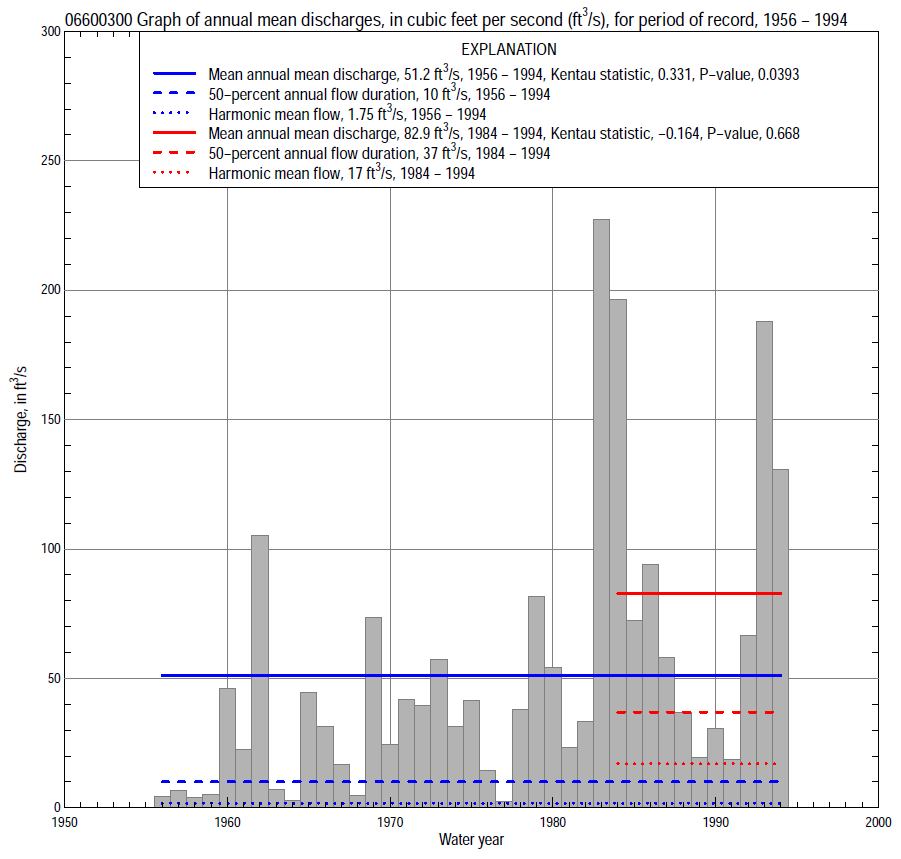 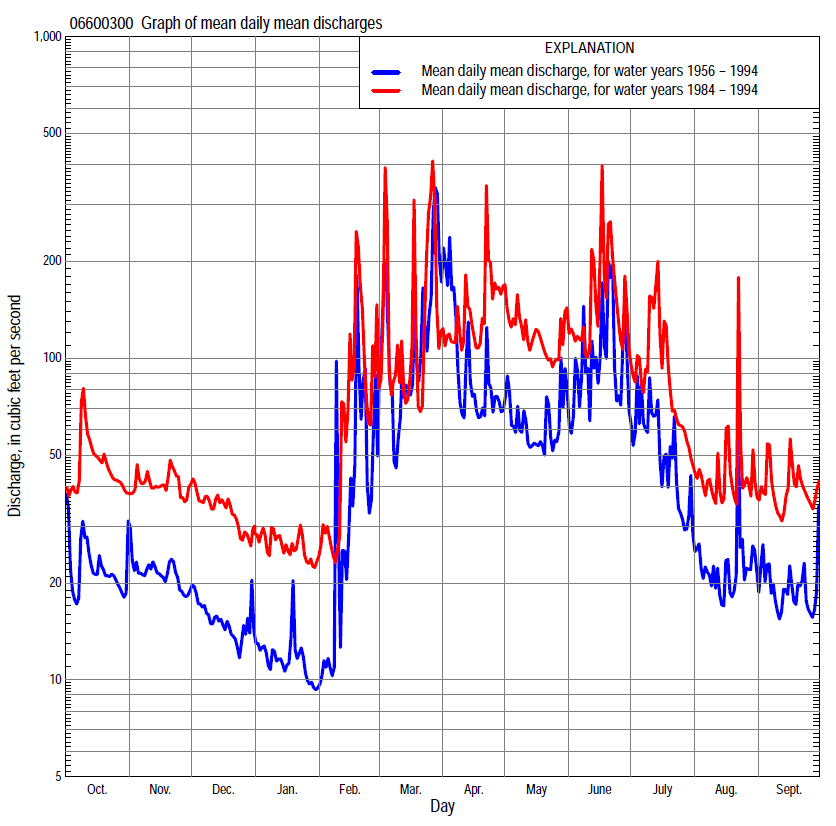 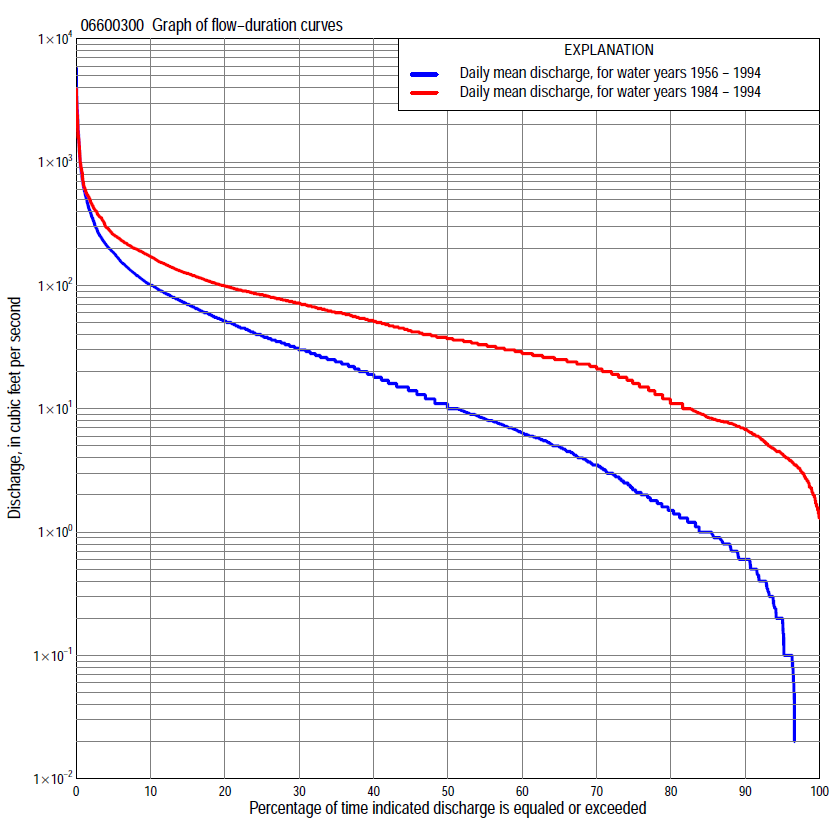 Statistics Based on the Entire Streamflow Period of RecordStatistics Based on the 1984–2013 Streamflow Period of Record06600300 Monthly and annual flow durations, based on 1956–94 period of record (39 years)06600300 Monthly and annual flow durations, based on 1956–94 period of record (39 years)06600300 Monthly and annual flow durations, based on 1956–94 period of record (39 years)06600300 Monthly and annual flow durations, based on 1956–94 period of record (39 years)06600300 Monthly and annual flow durations, based on 1956–94 period of record (39 years)06600300 Monthly and annual flow durations, based on 1956–94 period of record (39 years)06600300 Monthly and annual flow durations, based on 1956–94 period of record (39 years)06600300 Monthly and annual flow durations, based on 1956–94 period of record (39 years)06600300 Monthly and annual flow durations, based on 1956–94 period of record (39 years)06600300 Monthly and annual flow durations, based on 1956–94 period of record (39 years)06600300 Monthly and annual flow durations, based on 1956–94 period of record (39 years)06600300 Monthly and annual flow durations, based on 1956–94 period of record (39 years)06600300 Monthly and annual flow durations, based on 1956–94 period of record (39 years)06600300 Monthly and annual flow durations, based on 1956–94 period of record (39 years)Percentage of days discharge equaled or exceededDischarge (cubic feet per second)Discharge (cubic feet per second)Discharge (cubic feet per second)Discharge (cubic feet per second)Discharge (cubic feet per second)Annual flow durationsAnnual flow durationsPercentage of days discharge equaled or exceededOctNovDecJanFebMarAprMayJuneJulyAugSeptAnnualKentau statisticP-value990.200.200.000.000.000.000.700.500.490.300.140.100.000.4970.000980.200.300.000.000.000.000.800.600.650.400.200.100.000.4980.000950.600.600.100.000.000.20       1.30.930.980.800.600.390.170.5010.000900.900.900.400.000.000.58       2.2     1.9        1.81.41.20.610.600.4840.000851.21.10.600.000.00       1.2       3.93.0       3.52.51.6   1.3         1.00.4970.000801.51.50.900.100.10       3.0       7.25.8       8.03.72.1   1.8         1.50.5060.000752.22.11.20.400.20       4.0       9.98.2 115.32.6   2.9         2.10.5240.000703.33.51.60.600.37       6.5 14  10 147.13.7   3.9         3.40.5170.000654.14.52.00.800.60       9.0 17  11 189.05.4   4.5         4.80.5110.000604.85.02.81.00.86 11 20  14 22  136.8   5.3         6.20.5380.000555.85.73.41.1    1.5 15 23  18 28  167.7   6.1         8.00.5320.000506.56.44.01.5    2.6 20 29  25 35  199.4   7.2    100.5450.000457.68.15.02.1    6.0 30 33  31 42  22  11   8.1    140.5470.000409.99.25.53.0    9.2 37 41  38 50  27  13   9.3    180.5280.00035  13  117.04.0  12 49 55  46 56  32  16  11    240.5440.00030  21  159.18.4  15 61 72  58 68  38  20  15    310.5210.00025  25  191720  23 84 88  71 82  45  25  23    400.5070.00020  31  312825  30   108   111104   103  57  30  28    520.4830.00015  41  513832  40   150   158140   140  90  40  41    700.4910.00010  64  775042  61   234   240177   229132  61  55  1020.4550.000  5  921007450164   500   381227   395210  92  85  1860.3140.005  212512084605001,390   706366   761378128113  3800.2150.056  116514290707422,4301,2105061,400582156142  6340.1240.27106600300 Annual exceedance probability of instantaneous peak discharges, in cubic feet per second (ft3/s), based on the Weighted Independent Estimates method,06600300 Annual exceedance probability of instantaneous peak discharges, in cubic feet per second (ft3/s), based on the Weighted Independent Estimates method,06600300 Annual exceedance probability of instantaneous peak discharges, in cubic feet per second (ft3/s), based on the Weighted Independent Estimates method,06600300 Annual exceedance probability of instantaneous peak discharges, in cubic feet per second (ft3/s), based on the Weighted Independent Estimates method,06600300 Annual exceedance probability of instantaneous peak discharges, in cubic feet per second (ft3/s), based on the Weighted Independent Estimates method,Annual exceed-ance probabilityRecur-rence interval (years)Discharge (ft3/s)95-percent lower confi-dence interval (ft3/s)95-percent upper confi-dence interval (ft3/s)0.50022,4301,9503,0200.20054,8803,9805,9800.100107,0205,6908,6500.0402510,3008,17013,0000.0205012,7009,81016,5000.01010015,10011,20020,3000.00520018,40013,20025,8000.00250020,90014,20030,800and based on the expected moments algorithm/multiple Grubbs-Beck analysis computed using a historical period length of 58 years (1956–2013)and based on the expected moments algorithm/multiple Grubbs-Beck analysis computed using a historical period length of 58 years (1956–2013)and based on the expected moments algorithm/multiple Grubbs-Beck analysis computed using a historical period length of 58 years (1956–2013)and based on the expected moments algorithm/multiple Grubbs-Beck analysis computed using a historical period length of 58 years (1956–2013)and based on the expected moments algorithm/multiple Grubbs-Beck analysis computed using a historical period length of 58 years (1956–2013)0.50022,3601,2002,8700.20054,5803,6906,0100.100106,2704,9709,2100.040258,5506,44015,7000.0205010,3007,48022,8000.01010012,1008,45032,1000.00520014,0009,35043,6000.00250016,40010,50062,100Kentau statisticKentau statistic0.026P-valueP-value0.778Begin yearBegin year1956End yearEnd year2013Number of peaksNumber of peaks5706600300 Annual exceedance probability of high discharges, based on 1956–94 period of record (39 years)06600300 Annual exceedance probability of high discharges, based on 1956–94 period of record (39 years)06600300 Annual exceedance probability of high discharges, based on 1956–94 period of record (39 years)06600300 Annual exceedance probability of high discharges, based on 1956–94 period of record (39 years)06600300 Annual exceedance probability of high discharges, based on 1956–94 period of record (39 years)06600300 Annual exceedance probability of high discharges, based on 1956–94 period of record (39 years)06600300 Annual exceedance probability of high discharges, based on 1956–94 period of record (39 years)Annual exceedance probabilityRecur-rence interval (years)Maximum average discharge (ft3/s) for indicated number of consecutive daysMaximum average discharge (ft3/s) for indicated number of consecutive daysMaximum average discharge (ft3/s) for indicated number of consecutive daysMaximum average discharge (ft3/s) for indicated number of consecutive daysMaximum average discharge (ft3/s) for indicated number of consecutive daysAnnual exceedance probabilityRecur-rence interval (years)13715300.9901.014525148.25.30.9501.05140784325170.9001.112431357644290.8001.2545125314384550.500   21,2707364232511600.200   53,0101,8301,0706453950.100 104,4202,7701,6309995940.040 256,3404,1302,4601,5308760.020 507,8205,2303,1401,9601,1000.010    1009,2906,3803,8402,4301,3300.005    20010,7007,5604,5702,9201,5600.002    50012,6009,1405,5603,5901,870Kentau statisticKentau statistic0.1540.1770.1610.1930.228P-valueP-value0.1720.1160.1530.0860.04206600300 Annual nonexceedance probability of low discharges, based on April 1956 to March 1995 period of record (39 years)06600300 Annual nonexceedance probability of low discharges, based on April 1956 to March 1995 period of record (39 years)06600300 Annual nonexceedance probability of low discharges, based on April 1956 to March 1995 period of record (39 years)06600300 Annual nonexceedance probability of low discharges, based on April 1956 to March 1995 period of record (39 years)06600300 Annual nonexceedance probability of low discharges, based on April 1956 to March 1995 period of record (39 years)06600300 Annual nonexceedance probability of low discharges, based on April 1956 to March 1995 period of record (39 years)06600300 Annual nonexceedance probability of low discharges, based on April 1956 to March 1995 period of record (39 years)06600300 Annual nonexceedance probability of low discharges, based on April 1956 to March 1995 period of record (39 years)06600300 Annual nonexceedance probability of low discharges, based on April 1956 to March 1995 period of record (39 years)Annual nonexceed-ance probabilityRecur-rence interval (years)Minimum average discharge (cubic feet per second)                                                                                    for indicated number of consecutive daysMinimum average discharge (cubic feet per second)                                                                                    for indicated number of consecutive daysMinimum average discharge (cubic feet per second)                                                                                    for indicated number of consecutive daysMinimum average discharge (cubic feet per second)                                                                                    for indicated number of consecutive daysMinimum average discharge (cubic feet per second)                                                                                    for indicated number of consecutive daysMinimum average discharge (cubic feet per second)                                                                                    for indicated number of consecutive daysMinimum average discharge (cubic feet per second)                                                                                    for indicated number of consecutive daysMinimum average discharge (cubic feet per second)                                                                                    for indicated number of consecutive daysMinimum average discharge (cubic feet per second)                                                                                    for indicated number of consecutive daysAnnual nonexceed-ance probabilityRecur-rence interval (years)137143060901201830.01  1000.000.000.000.000.000.000.010.050.110.02    500.000.000.000.000.000.000.020.090.190.05    200.000.000.000.000.000.000.060.200.410.10    100.000.000.000.000.000.040.150.400.790.20      50.000.000.000.000.060.220.470.93   1.70.50      20.830.860.98    1.0   1.4   2.1   3.2   4.3   6.90.801.25              6.2  6.67.1    7.7   9.2  12  16  18  250.901.11       14  1516  18  21  27  33  36  460.961.04       32  3436  42  47  58  65  74  860.981.02       51  5558  68  76  92  971161270.991.01      76  8288104113134135172179Kentau statisticKentau statistic0.5380.5530.5590.5700.5260.4970.4820.4470.431P-valueP-value0.0000.0000.0000.0000.0000.0000.0000.0000.00006600300 Annual nonexceedance probability of seasonal low discharges, based on October 1955 to March 1995 period of record (39–40 years)06600300 Annual nonexceedance probability of seasonal low discharges, based on October 1955 to March 1995 period of record (39–40 years)06600300 Annual nonexceedance probability of seasonal low discharges, based on October 1955 to March 1995 period of record (39–40 years)06600300 Annual nonexceedance probability of seasonal low discharges, based on October 1955 to March 1995 period of record (39–40 years)06600300 Annual nonexceedance probability of seasonal low discharges, based on October 1955 to March 1995 period of record (39–40 years)06600300 Annual nonexceedance probability of seasonal low discharges, based on October 1955 to March 1995 period of record (39–40 years)06600300 Annual nonexceedance probability of seasonal low discharges, based on October 1955 to March 1995 period of record (39–40 years)06600300 Annual nonexceedance probability of seasonal low discharges, based on October 1955 to March 1995 period of record (39–40 years)06600300 Annual nonexceedance probability of seasonal low discharges, based on October 1955 to March 1995 period of record (39–40 years)06600300 Annual nonexceedance probability of seasonal low discharges, based on October 1955 to March 1995 period of record (39–40 years)06600300 Annual nonexceedance probability of seasonal low discharges, based on October 1955 to March 1995 period of record (39–40 years)Annual nonexceed-ance probabilityRecur-rence interval (years)Minimum average discharge (cubic feet per second)                                                                          for indicated number of consecutive daysMinimum average discharge (cubic feet per second)                                                                          for indicated number of consecutive daysMinimum average discharge (cubic feet per second)                                                                          for indicated number of consecutive daysMinimum average discharge (cubic feet per second)                                                                          for indicated number of consecutive daysMinimum average discharge (cubic feet per second)                                                                          for indicated number of consecutive daysMinimum average discharge (cubic feet per second)                                                                          for indicated number of consecutive daysMinimum average discharge (cubic feet per second)                                                                          for indicated number of consecutive daysMinimum average discharge (cubic feet per second)                                                                          for indicated number of consecutive daysMinimum average discharge (cubic feet per second)                                                                          for indicated number of consecutive daysAnnual nonexceed-ance probabilityRecur-rence interval (years)171430171430January-February-MarchJanuary-February-MarchJanuary-February-MarchJanuary-February-MarchApril-May-JuneApril-May-JuneApril-May-JuneApril-May-June0.01  1000.000.000.000.000.060.130.180.260.02    500.000.000.000.000.120.240.310.440.05    200.000.000.000.000.310.550.690.970.10    100.000.000.000.000.72   1.11.41.90.20      50.000.000.000.04   1.9   2.63.04.10.50      20.91   1.11.11.5    9.3  11  13  170.801.25                8.5   9.2  10  12  37  41  46  580.901.11          20  21  26  30  69  78  861050.961.04          46  48  62  721271471611930.981.02         74  761031231822172382800.991.01       111114160192245304333385Kentau statisticKentau statistic0.5420.5500.5670.5190.4680.4440.4360.436P-valueP-value0.0000.0000.0000.0000.0000.0000.0000.000July-August-SeptemberJuly-August-SeptemberJuly-August-SeptemberJuly-August-SeptemberOctober-November-DecemberOctober-November-DecemberOctober-November-DecemberOctober-November-December0.01  1000.000.040.070.120.000.000.000.040.02    500.000.070.120.200.000.000.000.080.05    200.100.180.260.400.000.000.050.190.10    100.290.390.510.730.000.120.180.390.20      50.760.931.11.50.400.450.570.920.50      2                3.6  4.24.65.6   2.4   2.93.44.30.801.25         14  15  16  19   9.7  13  15  180.901.11         26  28  30  36  20  27  31  350.961.04         48  50  54  68  42  54  62  690.981.02          70  71  78101  68  83  941050.991.01          94  95107144106120134152Kentau statisticKentau statistic0.5050.5070.5070.5060.4050.4420.4550.479P-valueP-value0.0000.0000.0000.0000.0000.0000.0000.00006600300 Monthly and annual flow durations, based on 1984–94 period of record (11 years)06600300 Monthly and annual flow durations, based on 1984–94 period of record (11 years)06600300 Monthly and annual flow durations, based on 1984–94 period of record (11 years)06600300 Monthly and annual flow durations, based on 1984–94 period of record (11 years)06600300 Monthly and annual flow durations, based on 1984–94 period of record (11 years)06600300 Monthly and annual flow durations, based on 1984–94 period of record (11 years)06600300 Monthly and annual flow durations, based on 1984–94 period of record (11 years)06600300 Monthly and annual flow durations, based on 1984–94 period of record (11 years)06600300 Monthly and annual flow durations, based on 1984–94 period of record (11 years)06600300 Monthly and annual flow durations, based on 1984–94 period of record (11 years)06600300 Monthly and annual flow durations, based on 1984–94 period of record (11 years)06600300 Monthly and annual flow durations, based on 1984–94 period of record (11 years)06600300 Monthly and annual flow durations, based on 1984–94 period of record (11 years)06600300 Monthly and annual flow durations, based on 1984–94 period of record (11 years)Percentage of days discharge equaled or exceededDischarge (cubic feet per second)Discharge (cubic feet per second)Discharge (cubic feet per second)Discharge (cubic feet per second)Discharge (cubic feet per second)Annual flow durationsAnnual flow durationsPercentage of days discharge equaled or exceededOctNovDecJanFebMarAprMayJuneJulyAugSeptAnnualKentau statisticP-value992.92.11.41.81.66.67.57.47.85.21.43.52.1-0.0730.814983.22.31.62.01.77.37.67.88.05.82.13.72.7-0.1270.636953.43.52.62.33.08.37.9   108.56.84.74.04.1-0.1820.482904.04.44.53.05.6   10  17   12     129.25.84.56.6-0.1640.531854.86.46.03.86.8   14  20   25     22  136.85.48.3-0.1450.585807.07.87.26.67.8   20  23   30     29  188.77.9          11-0.1270.640758.29.69.28.99.2   28  31   35     3930  119.9          18-0.0910.75570  21  17 1514    10   33  40   44     4632  14    13          23-0.0550.87665  24  19 2217    12   38  52   57     5337  22 18          26-0.0360.93860  27  24 2521    18   48  62   65     5939  24 24          30-0.0181.00055  32  28 2623    23   55  73   77     6741  26 26          34-0.0181.00050  35  31 3026    27   63  83   99     7446  27 27          39-0.0550.87645  36  35 3629   30   72  97 122     8852  31 29          45-0.0550.87640  43  46 3733   33   85119 132      10060  34 32          54-0.0730.81535  53  51 4037       35  90146 144   11575  39 37          62-0.1090.69630  62  60 4539  44    104165 159   13494  47 46          74-0.1270.64025  72  69 5642 54    120197 173   154114  56 58          86-0.0910.75520  78  82 6843 72    142227 188   232126  70 68        101-0.1090.69615  87  86 7247   108    185254 202   288158  84 84        127-0.0910.75510101  93 7650   179    250310 230      362203  98    95        176-0.1270.640  5120103 8160   400    466440 292      492321117  113        264-0.1270.640  2165119 9066   600 1,390542 441      902564153  141        478-0.0910.755  1277139 96801,000 2,670883 619   1,560833236  177        694-0.0181.00006600300 Annual exceedance probability of high discharges, based on 1984–94 period of record (11 years)06600300 Annual exceedance probability of high discharges, based on 1984–94 period of record (11 years)06600300 Annual exceedance probability of high discharges, based on 1984–94 period of record (11 years)06600300 Annual exceedance probability of high discharges, based on 1984–94 period of record (11 years)06600300 Annual exceedance probability of high discharges, based on 1984–94 period of record (11 years)06600300 Annual exceedance probability of high discharges, based on 1984–94 period of record (11 years)06600300 Annual exceedance probability of high discharges, based on 1984–94 period of record (11 years)Annual exceedance probabilityRecur-rence interval (years)Maximum average discharge (ft3/s) for indicated number of consecutive daysMaximum average discharge (ft3/s) for indicated number of consecutive daysMaximum average discharge (ft3/s) for indicated number of consecutive daysMaximum average discharge (ft3/s) for indicated number of consecutive daysMaximum average discharge (ft3/s) for indicated number of consecutive daysAnnual exceedance probabilityRecur-rence interval (years)13715300.9901.0142383428230.9501.051591208963500.9001.1129220614296720.8001.255613692351531110.500        21,5309345423472340.200        53,1101,8801,0507064540.100      104,0702,4901,3909846200.040 255,0703,1801,7901,3608430.020 505,6603,6202,0701,6501,0200.010    1006,1404,0002,3201,9501,1900.005    2006,5204,3302,5502,2501,3700.002    5006,9004,6902,8202,6501,600Kentau statisticKentau statistic0.1270.018-0.091-0.055-0.091P-valueP-value0.6401.0000.7560.8760.75606600300 Annual nonexceedance probability of low discharges, based on April 1983 to March 1995 period of record (12 years)06600300 Annual nonexceedance probability of low discharges, based on April 1983 to March 1995 period of record (12 years)06600300 Annual nonexceedance probability of low discharges, based on April 1983 to March 1995 period of record (12 years)06600300 Annual nonexceedance probability of low discharges, based on April 1983 to March 1995 period of record (12 years)06600300 Annual nonexceedance probability of low discharges, based on April 1983 to March 1995 period of record (12 years)06600300 Annual nonexceedance probability of low discharges, based on April 1983 to March 1995 period of record (12 years)06600300 Annual nonexceedance probability of low discharges, based on April 1983 to March 1995 period of record (12 years)06600300 Annual nonexceedance probability of low discharges, based on April 1983 to March 1995 period of record (12 years)06600300 Annual nonexceedance probability of low discharges, based on April 1983 to March 1995 period of record (12 years)Annual nonexceed-ance probabilityRecur-rence interval (years)Minimum average discharge (cubic feet per second)                                                                                    for indicated number of consecutive daysMinimum average discharge (cubic feet per second)                                                                                    for indicated number of consecutive daysMinimum average discharge (cubic feet per second)                                                                                    for indicated number of consecutive daysMinimum average discharge (cubic feet per second)                                                                                    for indicated number of consecutive daysMinimum average discharge (cubic feet per second)                                                                                    for indicated number of consecutive daysMinimum average discharge (cubic feet per second)                                                                                    for indicated number of consecutive daysMinimum average discharge (cubic feet per second)                                                                                    for indicated number of consecutive daysMinimum average discharge (cubic feet per second)                                                                                    for indicated number of consecutive daysMinimum average discharge (cubic feet per second)                                                                                    for indicated number of consecutive daysAnnual nonexceed-ance probabilityRecur-rence interval (years)137143060901201830.01 1000.320.340.420.610.840.941.11.21.60.02   500.490.530.640.88   1.2   1.41.61.82.40.05   200.910.99 1.11.5   1.9   2.42.93.24.20.10   10            1.5   1.7 1.92.4   3.0   3.74.65.26.70.20     5            2.8   3.0 3.44.0   5.0   6.37.98.9  110.50     2            8.0   8.7 9.4  11  13  16    2022  270.801.25      20   22 24  25  30  37    4249  580.901.11      31   33 37  39  47  55    6171  810.961.04      48   51 58  61  74  81    85 1001120.981.02      62   65 76  80  98102  104 1231360.991.01      77   81 96101123124  125 147159Kentau statisticKentau statistic-0.227-0.121-0.0610.000-0.091-0.152-0.182-0.212-0.121P-valueP-value0.3340.6310.8371.0000.7320.5370.4510.3730.63106600300 Annual nonexceedance probability of seasonal low discharges, based on October 1983 to March 1995 period of record (11-12 years)06600300 Annual nonexceedance probability of seasonal low discharges, based on October 1983 to March 1995 period of record (11-12 years)06600300 Annual nonexceedance probability of seasonal low discharges, based on October 1983 to March 1995 period of record (11-12 years)06600300 Annual nonexceedance probability of seasonal low discharges, based on October 1983 to March 1995 period of record (11-12 years)06600300 Annual nonexceedance probability of seasonal low discharges, based on October 1983 to March 1995 period of record (11-12 years)06600300 Annual nonexceedance probability of seasonal low discharges, based on October 1983 to March 1995 period of record (11-12 years)06600300 Annual nonexceedance probability of seasonal low discharges, based on October 1983 to March 1995 period of record (11-12 years)06600300 Annual nonexceedance probability of seasonal low discharges, based on October 1983 to March 1995 period of record (11-12 years)06600300 Annual nonexceedance probability of seasonal low discharges, based on October 1983 to March 1995 period of record (11-12 years)06600300 Annual nonexceedance probability of seasonal low discharges, based on October 1983 to March 1995 period of record (11-12 years)06600300 Annual nonexceedance probability of seasonal low discharges, based on October 1983 to March 1995 period of record (11-12 years)Annual nonexceed-ance probabilityRecur-rence interval (years)Minimum average discharge (cubic feet per second)                                                                          for indicated number of consecutive daysMinimum average discharge (cubic feet per second)                                                                          for indicated number of consecutive daysMinimum average discharge (cubic feet per second)                                                                          for indicated number of consecutive daysMinimum average discharge (cubic feet per second)                                                                          for indicated number of consecutive daysMinimum average discharge (cubic feet per second)                                                                          for indicated number of consecutive daysMinimum average discharge (cubic feet per second)                                                                          for indicated number of consecutive daysMinimum average discharge (cubic feet per second)                                                                          for indicated number of consecutive daysMinimum average discharge (cubic feet per second)                                                                          for indicated number of consecutive daysMinimum average discharge (cubic feet per second)                                                                          for indicated number of consecutive daysAnnual nonexceed-ance probabilityRecur-rence interval (years)171430171430January-February-MarchJanuary-February-MarchJanuary-February-MarchJanuary-February-MarchApril-May-JuneApril-May-JuneApril-May-JuneApril-May-June0.01       1000.640.800.960.992.42.42.52.30.02    50 0.94              1.21.41.53.23.43.63.60.05    20               1.6              2.02.52.65.15.66.16.70.1010               2.5              3.03.94.27.78.79.7  110.20  5               4.3              5.06.47.2131517  210.50  2          10        121517333945  580.801.25          22        24303685 100 110   1400.901.11          32        344049 141 160 173   2100.961.04          45        485366 240 264 272   3120.981.02          55        586278 339 363 361   3950.991.01          65        687090 462 481 462   481Kentau statisticKentau statistic-0.121-0.0610.0610.030-0.164-0.164-0.164-0.164P-valueP-value0.6300.8370.8370.9450.5330.5330.5330.533July-August-SeptemberJuly-August-SeptemberJuly-August-SeptemberJuly-August-SeptemberOctober-November-DecemberOctober-November-DecemberOctober-November-DecemberOctober-November-December0.01       1000.470.671.01.60.360.410.601.00.02    500.75              1.01.42.10.600.73 1.01.60.05    20              1.5              1.92.43.3 1.2 1.6 2.12.90.1010              2.6              3.13.74.9 2.2 3.0 3.84.80.20  5              4.9              5.56.27.8 4.2 6.0 7.18.60.50  2        14        15  1619 12 18  20  220.801.25        35        38  3947 29 39  45  480.901.11        54        57  6275 42 54  62  670.961.04        79        87  97 123 59 71  83  930.981.02      100     112130 171 71 82  971110.991.01      121     140167 228 83 92109129Kentau statisticKentau statistic0.0730.0550.0550.055-0.364-0.152-0.121-0.091P-valueP-value0.8150.8760.8760.8760.1150.5370.6310.732